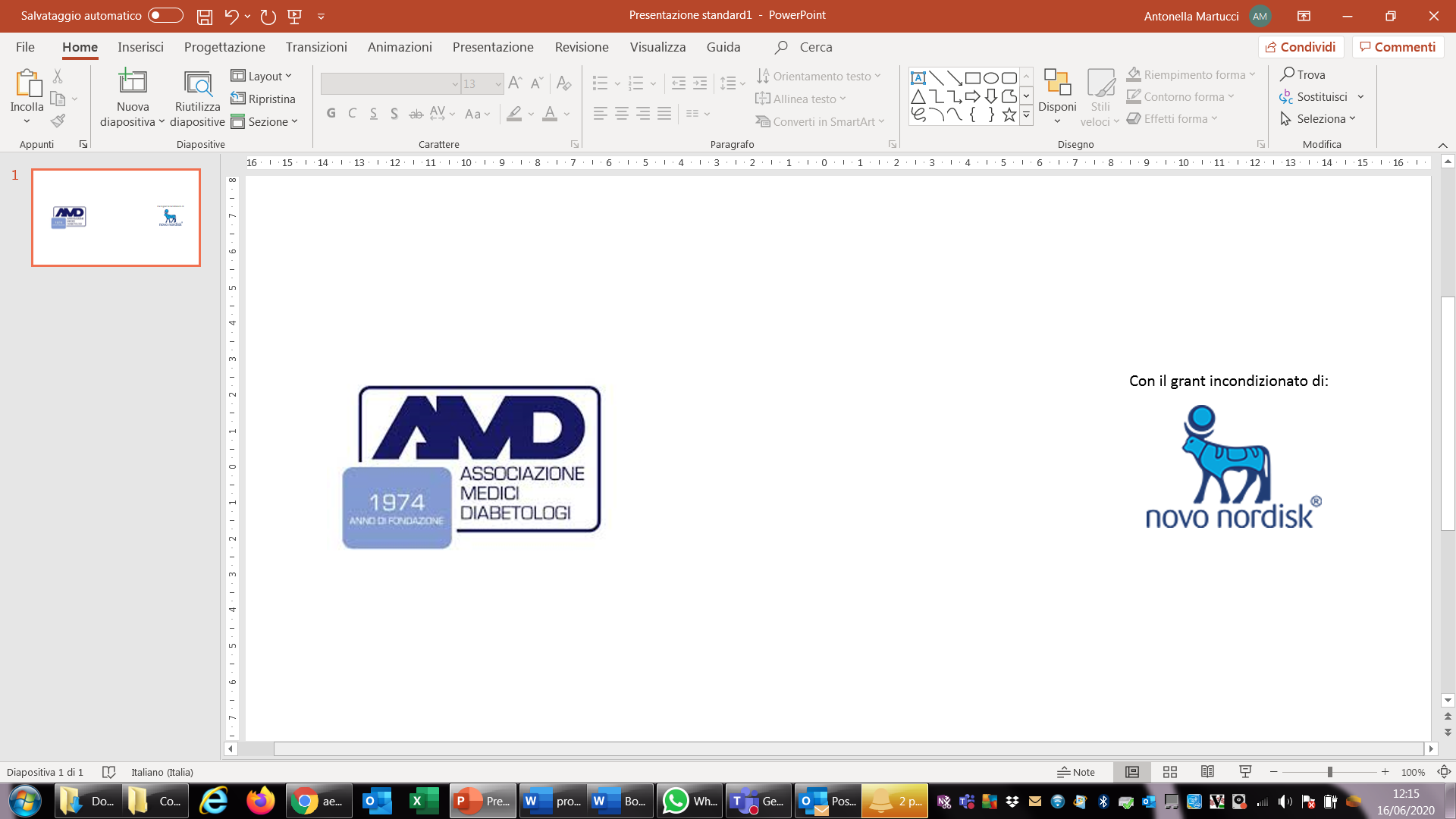 Diabete e inerzia clinica:perché la cura più efficace arriva in ritardoLunedì 29 giugno 2020 – ore 11,30https://us02web.zoom.us/j/6078480700Meeting ID: 607 848 0700L’”inerzia clinica” o “inerzia terapeutica” è il ritardo con cui ogni paziente con diabete Mellito ha accesso alla cura migliore per il proprio specifico caso. Un ritardo che non riguarda solo il momento della diagnosi, ma anche la ricerca della cura più appropriata quando il trattamento già in atto risulti non più efficace. Chi ne è responsabile? Il fenomeno è complesso e multifattoriale: vi contribuiscono Clinici, l’intero sistema sanitario ed infine anche i pazienti.L’emergenza coronavirus, inoltre, con la riduzione delle attività ambulatoriali e il diradarsi dei contatti fra pazienti e medici, potrebbe aver incrementato il problema, esponendo le persone con diabete al rischio di un peggiore controllo metabolico, aumentandone fragilità e vulnerabilità al Covid-19 e alle sue conseguenze più gravi.Con l’obiettivo di indagare le diverse cause dell’inerzia clinica e poter poi disegnare specifici interventi risolutivi, l’Associazione Medici Diabetologi (AMD), con il grant incondizionato di Novo Nordisk, avvia un’indagine conoscitiva in 3 fasi: prima, durante e dopo l’emergenza. Anche – ma non solo – attraverso una survey rivolta a operatori sanitari e persone con diabete tipo 2, il progetto intende contribuire al disegno di nuovi modelli assistenziali in grado di garantire continuità assistenziale e appropriatezza.La web conference è volta a presentare ufficialmente l’iniziativa in tutte le sue fasi.PROGRAMMA:11,30		Apertura dei lavori da parte del moderatore11,35		L’inerzia clinica, definizione e causePaolo Di Bartolo, Presidente AMD11.45		Le dimensioni del problemaAntonio Nicolucci, Direttore di CORESEARCH11.55		Il nuovo progetto di AMDDomenico Mannino, Presidente Fondazione AMD12.05		Attese e prospettive futureGraziano Di Cianni, Vicepresidente AMD12.15		Inerzia clinica: il punto di vista della farmaceuticaFederico Serra, Government Affairs & External Relations Director di Novo Nordisk 12.25		Considerazioni finaliOn. Roberto Pella, Presidente dell’Intergruppo Parlamentare Obesità & Diabete*12.35		Domande dalla platea e conclusioni del moderatoreModera l’evento Marco Giorgetti, Amministratore Delegato di Value RelationsRSVPUfficio stampa AMDAntonella Martucci, cell. 340 6775463, a.martucci@vrelations.itJoin Zoom Meetinghttps://us02web.zoom.us/j/6078480700Meeting ID: 607 848 0700Per accedere al meeting in modalità telefonica comporre lo 06 94806488 e seguendo le istruzioni della voce registrata in inglese inserire l’ID del meeting seguito dal #Meeting ID: 607 848 0700